ВАРНЕНСКИЙ МУНИЦИПАЛЬНЫЙ РАЙОНЧЕЛЯБИНСКОЙ ОБЛАСТИКАЗАНОВСКОЕ СЕЛЬСКОЕ ПОСЕЛЕНИЕГЕНЕРАЛЬНЫЙ ПЛАНПОЛОЖЕНИЕ О ТЕРРИТОРИАЛЬНОМ ПЛАНИРОВАНИИОписание (сведения) о границах населенных пунктов, входящих в состав сельского поселения.СОДЕРЖАНИЕ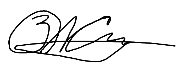 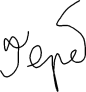 Исходные данные. Нормативная база.Генеральный план Казановского сельского поселения Варненского муниципального района Челябинской области разработан в соответствии с действующими и рекомендуемыми нормативными документами (с последними изменениями и дополнениями, актуальными на момент разработки настоящей документации по территориальному планированию) в области градостроительства, основные из них:- Градостроительный кодекс Российской Федерации от 29.12.2004 года № 190-ФЗ;- Земельный кодекс Российской Федерации от 25.10.2001 года № 136-ФЗ;- Водный кодекс Российской Федерации от 03.06.2006 года № 74-ФЗ;- Лесной кодекс Российской Федерации от 04.12.2006 года № 200-ФЗ;- Закон Российской Федерации от 21.02.1992 года № 2395-1 «О недрах»;- Федеральный закон Российской Федерации от 21.12.1994 года № 68-ФЗ «О защите населения и территорий от чрезвычайных ситуаций природного и техногенного характера»;- Федеральный закон Российской Федерации от 21.07.1997 года № 116-ФЗ «О промышленной безопасности опасных производственных объектов»;- Федеральный закон Российской Федерации от 12.02.1998 года № 28-ФЗ «О гражданской обороне»;- Федеральный закон Российской Федерации от 30.03.1999 года № 52-ФЗ «О санитарно-эпидемиологическом благополучии населения»;- Федеральный закон Российской Федерации от 10.01.2002 года № 7-ФЗ «Об охране окружающей среды»;- Федеральный закон Российской Федерации от 14.03.1995 г. №33-ФЗ «Об особо охраняемых природных территориях» ;- Федеральный закон Российской Федерации от 25.06.2002 года № 73-ФЗ «Об объектах культурного наследия (памятниках истории и культуры) народов Российской Федерации»;- Федеральный закон Российской Федерации от 06.10.2003 года № 131-ФЗ «Об общих принципах организации местного самоуправления в Российской Федерации»;- Федеральный закон Российской Федерации от 21.12.2004 года №172-ФЗ «О переводе земель или земельных участков из одной категории в другую»;- Федеральный закон Российской Федерации от 24.07.2007 года № 221-ФЗ «О кадастровой деятельности»;- Федеральный закон Российской Федерации от 08.11.2007 года № 257-ФЗ «Об автомобильных дорогах и о дорожной деятельности в Российской Федерации и о внесении изменений в отдельные законодательные акты Российской Федерации»;- Федеральный закон Российской Федерации от 22.07.2008 года № 123-ФЗ «Технический регламент о требованиях пожарной безопасности»;- Федеральный закон Российской Федерации от 13.07.2015 года № 218-ФЗ «О государственной регистрации недвижимости»;- Федеральный закон Российской Федерации от 29.07.2017 года № 280-ФЗ «О внесении изменений в отдельные законодательные акты Российской Федерации в целях устранения противоречий в сведениях государственных реестров и установления принадлежности земельного участка к определенной категории земель»;- Закон Российской Федерации от 01.04.1993 г. №4730-1 (в редакции от 29.07.20018 г.) «О государственной границе Российской Федерации»;- Постановление Правительства Российской Федерации от 09.06.2006 года № 363 «Об информационном обеспечении градостроительной деятельности»;- Постановление Правительства Российской Федерации от 17.11.2010 года № 928 «О перечне автомобильных дорог общего пользования федерального значения»;- Постановление Правительства Российской Федерации от 01.12.2016 года № 1276 «О порядке информационного взаимодействия государственной информационной системы ведения единой электронной картографической основы с информационными системами обеспечения градостроительной деятельности»;- Приказ Министерства экономического развития Российской Федерации от 09.01.2018 года № 10 «Об утверждении Требований к описанию и отображению в документах территориального планирования объектов федерального значения, объектов регионального значения, объектов местного значения и о признании утратившим силу Приказа Минэкономразвития России от 07.12.2016 года № 793»;- Приказ Министерства экономического развития Российской Федерации от 04.05.2018 года № 236 «Об установлении форм графического и текстового описания местоположения границ населенных пунктов, территориальных зон, требований к точности определения координат характерных точек границ населенных пунктов, территориальных зон, формату электронного документа, содержащего сведения о границах населенных пунктов (в том числе границах образуемых населенных пунктов), расположенных на межселенных территориях, сведения о границах населенных пунктов (в том числе границах образуемых населенных пунктов), входящих в состав поселения или городского округа, сведения о границах территориальных зон»;- Приказ Министерства строительства и жилищно-коммунального хозяйства РФ от 19.06.2018 года № 354/пр «О признании неподлежащих применению постановления Государственного комитета Российской Федерации по строительству и жилищно-коммунальному комплексу от 29.10.2002 года № 150 «Об утверждении Инструкции о порядке разработки, согласования, экспертизы и утверждения градостроительной документации»;- Приказ Министерства регионального развития Российской Федерации от 26.05.2011 года № 244 «Об утверждении Методических рекомендаций по разработке проектов генеральных планов поселений и городских округов»;- Приказ ФСБ РФ от 16 июня 2006 г. N 277 "О пределах пограничной зоны на территории Челябинской области";- Распоряжение Правительства Российской Федерации от 22.12.2011 № 2322-р «Об утверждении концепции и плана мероприятий развития системы особо охраняемых природных территорий федерального значения на период до 2020 года»;- Приложения к Приказу Минэкономразвития РФ от 25.07.2014 №456-дсп «О внесении изменений в приказ Минэкономразвития России от 17.03.2008 №1 «Об утверждении Перечня сведений, подлежащих засекречиванию, Министерства экономического развития Российской Федерации»»; - СП 42.13330.2016 Градостроительство. Планировка и застройка городских и сельских поселений. Актуализированная редакция СНиП 2.07.01-89*;- СП 165.1325800.2014 «Инженерно-технические мероприятия по гражданской обороне» (актуализированная редакция СНиП 2.01.51-90);- СП 11-112-2001 «Порядок разработки и состав раздела «Инженерно-технические мероприятия гражданской обороны. Мероприятия по предупреждению чрезвычайных ситуаций» градостроительной документации для территорий городских и сельских поселений, других муниципальных образований»;- СП 2.6.1.1292-03 «Гигиенические требования по ограничению облучения населения за счет природных источников ионизирующего излучения»;- СП 2.6.1.758-99 «Нормы радиационной безопасности» (НРБ-99);- СП 62.13330.2011* «Газораспределительные системы». Актуализированная редакция СНиП 42-01-2002, утвержденный приказом Министерства регионального развития РФ от 27.12.2010 года № 780;- СанПиН 2.2.1/2.1.1.1200-03 «Санитарно-защитные зоны и санитарная классификация предприятий, сооружений и иных объектов»;- СанПиН 2.1.4.1110-02 «Зоны санитарной охраны источников водоснабжения и водопроводов питьевого назначения»;- СанПин 2.1.5.980-00 «Водоотведение населенных мест, санитарная охрана водных объектов. Гигиенические требования к охране поверхностных вод»;- СП 8.13130.2009 «Системы противопожарной защиты. Источники наружного противопожарного водоснабжения. Требования пожарной безопасности»;- СП 31.13330.2012 «СНиП 2.04.02-84*. Водоснабжение. Наружные сети и сооружения. Актуализированная редакция СНиП 2.04.02-84*»;- СП 104.13330.2016 «Инженерная защита территории от затопления и подтопления. Актуализированная редакция СНиП 2.06.15-85»;- СНиП 2.05.06-85* «Магистральные трубопроводы»;- СНиП 2.05.02-85 «Автомобильные дороги»;- НПБ 101-95 «Нормы проектирования объектов пожарной охраны».- Правила установления охранных зон объектов электросетевого хозяйства и особых условий использования земельных участков, расположенных в границах таких зон, утвержденные Постановлением Правительства РФ от 24.02.2009 года № 160;- Правила устройства электроустановок (ПУЭ) 7-е издание, утвержденные приказом Минэнерго Российской Федерации от 08.07.2002 года № 204;- Правила охраны газораспределительных сетей, утвержденные Постановлением Правительства Российской Федерации от 20.11.2000 года № 878;- Правила охраны линий и сооружений связи Российской Федерации, утвержденные Постановлением Правительства РФ от 09.06.1995 года № 578;- Нормы отвода земель для линий связи СН 461-74, утвержденные Государственным комитетом Совета Министров СССР по делам строительства 03.06. 1974 года;- ОСТ 56-103-98 «Охрана лесов от пожаров. Противопожарные разрывы и минерализованные полосы. Критерии качества и оценка состояния».- Закон Челябинской области от 25.05.2006 года № 22-ЗО «Устав (Основной Закон) Челябинской области»;- Закон Челябинской области от 28.04.2011 г. №123-ЗО «О внесении изменений в Закон Челябинской области "О статусе и границах Варненского муниципального района и сельских поселений в его составе"»;- Закон Челябинской области от 31.03.2009 г. №391-ЗО «О внесении изменения в Закон Челябинской области "О статусе и границах Варненского муниципального района и сельских поселений в его составе"»;- Закон Челябинской области от 24.06.2004 г. №240-ЗО "О статусе и границах Варненского муниципального района и сельских поселений в его составе";- Постановление Законодательного Собрания Челябинской области от 25.05.2006 года № 161 «Об утверждении перечня муниципальных образований (административно-территориальных единиц) Челябинской области и населенных пунктов, входящих в их состав»;- Устав муниципального образования Варненский муниципальный район Челябинской области (принят Постановлением Собрания депутатов Варненского муниципального района Челябинской области от 29.06.2005 г. №38);- Устав Казановского сельского поселения  (принят Постановлением Совета депутатов Казановского сельского поселения от 21.06.2005 года № 10 (с изменениями и дополнениями в редакции Решений Совета депутатов от 07.05.2008г. № 16, от 19.06.2009г. № 14, от 23.11.2009г. № 46, от 08.06.2010г. № 14, от 18.03.2011г. № 05, от 08.09.2011г. № 17, от 21.12.2011г. № 30, от 25.09.2012г. № 13,от 29.07.2013г. № 12, от 28.03.2014г. № 4, от 27.08.2014г. № 17, от 17.06.2015г. № 10, от 29.04.2016г. № 34, от 04.05.2017г. № 7, от 24.07.2018г. № 17);- Региональные нормативы градостроительного проектирования Челябинской области, утвержденные приказом Министерства строительства, инфраструктуры и дорожного хозяйства Челябинской области № 496 от 05.11.2014 года;- Местные нормативы градостроительного проектирования Варненского муниципального района Челябинской области (утверждены Решением Собрания депутатов Варненского муниципального района Челябинской области от 04.12.2014 г. №123);- Постановление Администрации   Казановского сельского поселения Варненского муниципального района  Челябинской области от 03.07.2019 № 16/1 «О подготовке проекта генерального плана Казановского сельского поселения Варненского муниципального района  Челябинской области».Кроме того, положения настоящей редакции Генерального плана Казановского сельского поселения Варненского муниципального района Челябинской области опираются на ранее утвержденные, либо находящиеся в стадии утверждения, документы проектного, законодательного и прогнозного характера, основные из них:- Стратегия социально-экономического развития Челябинской области на период до 2035 г., утвержденная распоряжением Правительства Челябинской области от 06.03.2017 года № 89-рп;- Схема территориального планирования Челябинской области, утвержденная постановлением Правительства Челябинской области от 24.11.2008 года № 389-П;- Схема территориального планирования Варненского муниципального района Челябинской области (внесение изменений утверждено Решением Собрания депутатов Варненского муниципального района Челябинской области от 24.04.2019 г. №26);- Действующий на текущий период Генеральный план Казановского сельского поселения утвержденный Решением Совета депутатов  № 57 от 20 июня 2016г.;- Действующие на текущий период Правила землепользования и застройки Казановского сельского поселения утвержденные Решением Собрания депутатов Варненского муниципального района № 70 от 20 июня 2016 г.;- Утвержденная документация по планировке территории и проекты Генеральных планов муниципальных образований, граничащих с МО Казановское сельское поселение утвержденный Решением, содержащаяся в Федеральной геоинформационной системе территориального планирования;- Муниципальная программа «Осуществление полномочий в области градостроительной деятельности по территориальному планированию, градостроительному зонированию, проектам планировки и межевания территорий для жилищного строительства и строительства нежилых объектов, в том числе с определением площадок для инвестиционной деятельности в Варненском муниципальном районе на 2015-2020 годы», утвержденная Постановлением Администрации Варненского района.Общая часть.Настоящая редакция Генерального плана Казановского сельского поселения Варненского муниципального района Челябинской области разработана в соответствии со следующими документами:- Муниципальный контракт № 29-19 от 11.07.2019г.,- "Градостроительным кодексом Российской Федерации" от 29.12.2004 N 190-ФЗ;- Постановление Администрации   Казановского сельского поселения Варненского муниципального района  Челябинской области от 03.07.2019 № 25 «О подготовке проекта генерального плана Казановского сельского поселения Варненского муниципального района  Челябинской области.»;- положениями Схемы территориального планирования Варненского муниципального района Челябинской области (внесение изменений утверждено Решением Собрания депутатов Варненского муниципального района Челябинской области от 24.04.2019 г. №26);- данными о существующем кадастровом делении территории (актуальные сведения из ЕГРН);- положениями утвержденной документации по территориальному планированию.Подготовка документов территориального планирования осуществляется на основании стратегий (программ) развития отдельных отраслей экономики, приоритетных национальных проектов, межгосударственных программ, программ социально-экономического развития субъектов Российской Федерации, планов и программ комплексного социально-экономического развития муниципальных образований (при их наличии) с учетом программ, принятых в установленном порядке и реализуемых за счет средств федерального бюджета, бюджета субъекта Российской Федерации, местного бюджета, решений органов государственной власти, органов местного самоуправления, иных главных распорядителей средств соответствующих бюджетов, предусматривающих создание объектов федерального значения, объектов регионального значения, объектов местного значения, инвестиционных программ субъектов естественных монополий, организаций коммунального комплекса и сведений, содержащихся в федеральной государственной информационной системе территориального планирования (далее также - информационная система территориального планирования).Разработка настоящей редакции Генерального плана Казановского сельского поселения Варненского муниципального района Челябинской области направлена на создание социально-ориентированного градостроительного документа, реализация которого, в первую очередь, предполагает устойчивое экономическое развитие поселения, и как следствие – формирование благоприятной среды жизнедеятельности его жителей. Целями проведения настоящего внесения изменений в действующий Генеральный план Казановского сельского поселения Варненского муниципального района Челябинской области являются: - приведение существующей документации в соответствие требованиям актуальной редакции Градостроительного кодекса РФ; Приказу Министерства экономического развития Российской Федерации от 09.01.2018 года № 10 «Об утверждении Требований к описанию и отображению в документах территориального планирования объектов федерального значения, объектов регионального значения, объектов местного значения и о признании утратившим силу Приказа Минэкономразвития России от 07.12.2016 года № 793» и Приказу Министерства экономического развития Российской Федерации от 04.05.2018 года № 236 «Об установлении форм графического и текстового описания местоположения границ населенных пунктов, территориальных зон, требований к точности определения координат характерных точек границ населенных пунктов, территориальных зон, формату электронного документа, содержащего сведения о границах населенных пунктов (в том числе границах образуемых населенных пунктов), расположенных на межселенных территориях, сведения о границах населенных пунктов (в том числе границах образуемых населенных пунктов), входящих в состав поселения или городского округа, сведения о границах территориальных зон»;- приведение существующей документации в соответствие актуальной редакции Схемы территориального планирования Варненского муниципального района Челябинской области (внесение изменений утверждено Решением Собрания депутатов Варненского муниципального района Челябинской области от 24.04.2019 г. №26);Расчетные сроки настоящего Генерального плана:- Исходный год – 2019 г.;- Расчетный срок реализации Генерального плана – 2040 г.1. Сведения о видах, назначении и наименованиях планируемых для размещения объектов местного значения поселения и прочих объектов, их основные характеристики, их местоположение (для объектов местного значения, не являющихся линейными объектами, указываются функциональные зоны), а также характеристики зон с особыми условиями использования территорий в случае, если установление таких зон требуется в связи с размещением данных объектов.1.1. Численность населения.Существующее положение. Численность населения Казановского сельского поселения Варненского муниципального района Челябинской области на 01 января 2018 г. составила 579 человек. Проанализировать динамику численности населения поселения не представляется возможным, ввиду отсутствия исходных данных. Однако, исходя из материалов Схемы территориального планирования Варненского муниципального района Челябинской области (внесение изменений утверждено Решением Собрания депутатов Варненского муниципального района Челябинской области от 24.04.2019 г. №26), население Варненского муниципального района Челябинской области в целом имеет отрицательную динамику (за последние 10 лет).Причинами оттока населения может служить отсутствие на рассматриваемой территории достаточного количества конкурентоспособных мест приложения труда (закрытие большого количества ранее существовавших предприятий, отсутствие новых инициатив), недостаточное развитие в населенных пунктах поселения системы бытового обслуживания, культурного досуга, объектов физкультуры и спорта, развлечений и т.д. Также одной из причин миграционной убыли населения является сложная экологическая ситуация, сложившаяся на территории поселения. Проектное предложение. Одной из основных задач Генерального плана является разработка стратегии устойчивого развития поселения, предусматривающей решение основных существующих проблем, в том числе, принятие мер, обеспечивающих прекращение убыли населения, сложившейся за последние 10 лет. Генеральным планом предусмотрены мероприятия, направленные на:- уменьшение миграционного оттока населения (в первую очередь молодых людей как наиболее подвижной группы населения, составляющей основной трудовой ресурс);- миграционный приток, обусловленный открытием на рассматриваемой территории новых предприятий, объектов обслуживания населения;- повышение уровня рождаемости вследствие уменьшения миграционного оттока молодежи. Исходя их сложившихся экономических, демографических, экологических и прочих градостроительных условий, настоящей редакцией Генерального плана предлагается достижение численности населения Казановского сельского поселения к расчетному сроку реализации Генерального плана  (2040 г.) – 600 человек (при условии последовательной реализации положений настоящего Генерального плана). Данные о распределении численности населения.Таблица 1.2.1.2. Развитие жилого фонда.Функциональное зонирование территории. Развитие жилого фонда происходит в границах селитебных зон населенных пунктов поселения, к которым относятся:- зона застройки индивидуальными жилыми домами и малоэтажными жилыми домами блокированной застройки;В соответствии с принятым на территории Варненского муниципального района документом «Стратегия развития района до .», средняя обеспеченность жилищным фондом в Варненском муниципальном районе составляет 20,8 м2/человека.Однако, вышеуказанные данные по жилищной обеспеченности верны лишь в целом по району. Казановское сельское поселение имеет свой средний показатель обеспеченности (м2 на одного жителя) - 16, 2 м2/чел.В соответствии с Местными нормативами градостроительного проектирования Варненского муниципального района Челябинской области (утверждены Решением Собрания депутатов Варненского муниципального района Челябинской области от 04.12.2014 г. №123), п. 32, норматив жилищной обеспеченности должен быть принят на уровне – не менее 20 м2/ человека.Объемы нового жилищного строительства определены исходя из:- преобладающего характера застройки – индивидуальное жилищное строительство и малоэтажная многоквартирная блокированная жилая застройка;- перспективной численности населения 600 человек (количество жителей на расчетный срок реализации настоящего Генерального плана – 2040 г.);- повышению нормы жилищной обеспеченности к расчетному сроку реализации настоящего Генерального плана (к 2040 г) до 26,4 м²/человека.Движение жилого фонда за расчетный период по населенным пунктам Казановского сельского поселения Варненского муниципального района Челябинской области.1.3. Развитие социальной инфраструктуры.Материалы настоящего раздела разработаны в соответствии с данными, полученными от Заказчика в качестве исходных данных, а также на основании материалов Программы комплексного развития социальной инфраструктуры Казановского сельского поселения на 2017-2026 годы, утвержденной Постановлением Администрации Варненского муниципального района от 23.12.2016 г. №868.Функциональное зонирование территории. Развитие объектов социальной инфраструктуры поселения (в основном) происходит в границах зон общественно-делового назначения, к которым относятся:- зоны застройки делового, общественного и коммерческого назначения.Также размещение объектов обслуживания населения может производиться в границах селитебных и производственных зон.Социальная инфраструктура Казановского сельского поселения недостаточно развита, село не обеспечено социально-гарантированным уровнем обслуживания населения (детские сады, школы, учреждения здравоохранения). Основными целями действующей для территории поселения Программы комплексного развития социальной инфраструктуры являются обеспечение развития социальной инфраструктуры, закрепление населения, повышение уровня его жизни. Генеральным планом предусматривается:- 100% обеспеченность жителей села Казановского сельского поселения учреждениями образования (детские сады и школы) с учетом требований Местных нормативов градостроительного проектирования (далее – Местных НГП) и перспективной численности населения;- доведение обеспеченности жителей социально значимыми учреждениями обслуживания (учреждения здравоохранения, бытового обслуживания, отделения связи, банковские отделения, объекты торговли и общественного питания) до нормативной;- дальнейшее развитие системы учреждений культуры и досуга, физкультуры и спорта, объектов бытового обслуживания, специализированных торговых объектов (магазины техники, книжные магазины, магазины товаров для сада и огорода и т.д.) на базе существующих объектов и за счет нового строительства.Дальнейшее развитие социальной инфраструктуры будет способствовать:- повышению уровня и разнообразию доступных для населения мест досуга и обслуживания населения;- созданию новых мест приложения труда за счет строительства объектов обслуживания и коммерческо-деловой сферы;- повышению уровня образования, здоровья и культуры населения;- повышению доступности центров культурно-бытового обслуживания, объектов рекреации;- повышению качества жизни и развитию человеческого потенциала;- снижению миграционного оттока населения;- последовательному развитию поселения в рамках утвержденной программы социально-экономического развития.Ниже приведены данные по развитию сферы социальной инфраструктуры Казановского сельского поселения, входящего в состав Варненского муниципального района Челябинской области в соответствии с Программой комплексного развития социальной инфраструктуры (полный перечень – см. Книгу 2.1).1.3.1. Существующее положение (2019 г.):Образование. Сеть образовательных учреждений Казановского сельского поселения представлена одним  образовательными учреждениями: муниципальным казенным дошкольном образовательным учреждением детским садом вместимостью 28 мест (в настоящее время воспитывается 18 детей). Обеспеченность населения образовательными учреждениями соответствует минимальным нормативам обеспеченности и достаточна для полноценного обеспечения населения образовательными услугами. Дошкольное образование является одним из ключевых средств решения проблем социальной мобильности населения, что особенно актуально в условиях развития экономики. Помимо этого, неравенство доступа к дошкольному образованию означает в первую очередь усиление неравенства стартовых возможностей для детей, проживающих вдалеке от единственного садика, и детей из менее благополучных семей. Во многих случаях это означает, что ребенок не готов к школе, не справится с программой и в дальнейшем не получит качественного образования и не станет профессионалом. Таким образом, закладывается основа усиления дифференциации в возможности получения качественного образования по социальным и территориальным основаниямЗдравоохранение. На территории Казановского сельского поселения оказывает медицинскую помощь кабинет врача общей практики с.Казановка , количество посещений в смену 5. Спортивные объекты. Спортивная база поселения отсутствует.Учреждения культуры и искусства. Учреждения культуры территории поселения представлены Домом культуры, сельской библиотекой.В зависимости от нормативной частоты посещения населением, объекты культурно-бытового обслуживания подразделяются на:объекты повседневного пользования – детские сады, школы, магазины повседневного спроса;объекты периодического пользования – культурные центры, клубные помещения, учреждения торговли и быта, общественного питания, спортивные школы, спортивные залы;объекты эпизодического пользования – административные учреждения районного и местного значения.Сеть учреждений дополнительного образования детей Казановского сельского поселения в настоящее время представлена сельскими Домами культуры, на базе которого работают различные кружки с углубленным изучением отдельных предметов. Структура сети учреждений дополнительного образования детей вполне соответствует нормативам градостроительного проектирования для данного населенного пункта.1.3.2. Проектное решение. На перспективу необходимо предусмотреть сохранение существующих учреждений дополнительного образования детей с дальнейшим расширением также и музыкально-эстетических направлений.Мероприятия по развитию системы образования в поселении.В целом, в числе основных мероприятий по развитию системы образования на расчётную перспективу необходимо выделить следующие: - Совершенствование сети общеобразовательных учреждений, обновление и приведение в соответствие с нормативами и санитарно гигиеническими требованиями материально-технической базы образовательных учреждений и их зданий; -  Проведение модернизации учебного, учебно-производственного оборудования и материально-технической базы образовательных учреждений, включая закупки компьютерной техники, школьных автобусов, спортивного инвентаря и оборудования, учебного и лабораторного оборудования, мебели, медицинского оборудования и др.; - Обновление содержания, форм, методов и технологий образования с цельюповышения его качества;- Повышение охвата детей всеми видами образования, развитие профильного обучения;- Приведение системы образования в соответствие с запросами современной и перспективной системы хозяйства.1.4. Развитие природного комплекса и сферы отдыха и туризма.Функциональное зонирование территории. В населенных пунктах поселения развитие природного комплекса предусмотрено за счет организации озелененных территорий различного назначения, в том числе:- зон озелененных территорий общего пользования, - зон акваторий, - озелененных территорий специального назначения (включая санитарно-защитное озеленение).Вне границ населенных пунктов выделены земли лесного фонда, территории поверхностных водных объектов (включая земли водного фонда), а также озелененные территории специального назначения (включая санитарно-защитное озеленение).1.4.1. Существующее положение. Зеленые насаждения являются мощным биологическим средством окружающей среды, играют огромную роль в процессах газообмена, благоприятно влияют на температурный и влажностный режим, защищают от сильных ветров и снижают шумовое воздействие от производственных процессов, движения автотранспорта и т.д., регулируют уровень солнечной радиации. Максимальная эффективность достигается путем создания единой непрерывной системы озеленения общего пользования, санитарно-защитного озеленения и лесных массивов.Территория Казановского сельского поселения не обладает уникальными природными ресурсами. Наиболее крупными реками в поселении являются река Средний Тогузак. Для ландшафтов территории сельского поселения характерным является простор и открытость пространств и перспектив. Наиболее живописными территориями в ландшафтном отношении являются пойменные участки рек, благодаря таким факторам как: извилистость русел рек, сочетание обрывистых и пологих берегов, многообразие растительности. Небольшие лесные колки, представленные березами и осинами, располагаются среди пахотных и лугопастбищных угодий. Опорный природный комплекс представлен следующими элементами:- реки Средний Тогузак с ее плесами, перекатами, прибрежной и болотной растительностью в местах ее летнего обмеления;- лесные колки, лесопосадки;- озера, болота и урочища;- луговая растительность;- сельскохозяйственные земли.Режим использования лесов должен определяться в соответствии с такими документами, как:- Лесохозяйственный регламент лесничества (разработан ФГУП «Рослесинфорг» «Приволжский леспроект», г. Нижний Новгород, 2011 г.);- Лесной план Челябинской области.Ограничения по режиму использования указанных лесных выделов – в соответствии со ст. 105 Лесного кодекса РФ, Лесным планом Челябинской области, Распоряжением Правительства РФ №849-р от 27.05.2013 г., по материалам таксации, проведенной в 2014 г.Озеленение населенных пунктов представлено только озеленением, сформированным естественным ландшафтом территории, а также озеленением участков индивидуальной жилой застройки (не идет в расчет рекреационных территорий).1.4.2. Развитие природного комплекса.Использование земель лесного фонда. Регламент использования лесных участков в границах поселения устанавливается Лесохозяйственным регламентом лесничества. Включение земель лесного фонда в границы населенных пунктов настоящей редакцией Генерального плана не предусмотрено.Озеленение территорий населенных пунктов поселения. Благоустройство рекреационных зон в населенных пунктах поселения включает в себя:- создание единой системы озеленения для каждого населенного пункта, включающей в себя систему скверов, шумозащитного озеленения главных и основных улиц, озеленение санитарно – защитных зон предприятий и водоохранного озеленения;- соблюдение минимальных расчетных нормативов обеспеченности жителей площадями озеленения (в соответствии с таблицей 1.5);- организацию скверов, благоустройство площадок для проведения массовых праздничных мероприятий и реконструкцию существующих объектов;- проведение работ по благоустройству: организация газонов, клумб, посадка цветников на участках общественных зданий;- посадку санитарно-защитного, специального и водоохранного, в т.ч. берегоукрепительного озеленения;- благоустройство дворовых территорий многоквартирной мало и среднеэтажной жилой застройки.Особое внимание должно быть уделено организации санитарно-защитной зоны существующего скотомогильника сибиреязвенных захоронений животных. В соответствии с требованиями п. 54 «Местных нормативов градостроительного проектирования Варненского района» (утверждены решением Собрания депутатов Варненского муниципального района Челябинской области от 04.12.2014 г. №123), норматив обеспеченности объектами рекреационного назначения для сельских населенных пунктов составляет 6 м2/ человека.Обеспеченность объектами рекреационного назначения (озеленение общего пользования) для территорий Казановского сельского поселения Варненского муниципального района Челябинской области.Таблица 1.5.Генеральным планом предусмотрено размещение в границах населенных пунктов поселения озелененных территорий общего пользования различного назначения  общей площадью.1.5. Организация производственных и коммунально-складских территорий. Развитие сельскохозяйственной отрасли.Функциональное зонирование территории. Развитие производственных территорий различного назначения производится в границах производственных и коммунально-складских зон различного назначения, а также производственной зоны сельскохозяйственных предприятий. 1.5.1. Существующее положение.На территории Казановского сельского поселения производственные комплексы отсутствуют, производство только связанное с сельским хозяйством.1.5.2. Проектное решение. Генеральным планом Казановского сельского поселения предусмотрено:1. На базе сельскохозяйственной отрасли:- развитие безотходных производств по переработке продуктов животноводства (кожевенные, меховые, прядильные, молочных продуктов, мясопереработка, производства консервов) за счет восстановления заброшенных сельскохозяйственных предприятий на старых площадках.2. Контроль над использованием, сохранением и восстановлением природных ресурсов.3. Оптимизация процесса управления с применением новых технологий, использование глобальной сети (интернет) и др., для постоянного мониторинга новейших разработок в сфере производства, а также управления им.Развитие промышленной базы предусмотрено на базе существующих предприятий. Настоящим Генеральным планом предусмотрено:- увеличение производственной мощности сельхозпредприятий.1.6. Развитие транспортной инфраструктуры.Материалы настоящего раздела разработаны в соответствии с данными, полученными от Заказчика в качестве исходных данных, а также на основании материалов «Программы комплексного развития транспортной инфраструктуры Казановского сельского поселения на 2017-2026 годы»,Варненский муниципальный район (и территория Казановского сельского поселения) расположен на границе с Республикой Казахстан и, соответственно, является приграничной территорией. На территории, прилегающей к государственной границе Российской Федерации (в том числе на территории Казановского сельского поселения), установлена пограничная зона в муниципальном образовании «Варненский муниципальный район» (согласно Приказа ФСБ РФ от 16 июня  . N 277). Функциональное зонирование территории. Развитие объектов транспортной инфраструктуры происходит как в границах специализированных зон, а именно зон размещения объектов транспортной инфраструктуры (для участков прохождения железной дороги) и зон размещения объектов инженерной и транспортной инфраструктуры, так и в границах прочих функциональных (территориальных) зон поселения.Транспортная инфраструктура сельского поселения включает в себя: железнодорожный транспорт, сеть внешних автомобильных дорог общего пользования, улицы и дороги сельских населенных пунктов и трубопроводный транспорт (см. п. 1.7 настоящей Книги 1).Внешние грузовые и пассажирские перевозки по территории Казановского сельского поселения обслуживаются железнодорожным и автомобильным транспортом. Пассажирские и грузовые перевозки воздушным транспортом осуществляются соответственно из аэропортов  г. Челябинск и г. Магнитогорск.1.6.1. Автомобильный транспорт. Существующее положение. Автомобильный транспорт имеет значение первостепенной важности для осуществления связей производственного и пассажирского характера. Это обусловлено относительной развитостью автодорожной сети и автомобильного парка. Опорную сеть автомобильных дорог Казановского сельского поселения составляют автомобильные дороги общего пользования регионального или межмуниципального значения. Автомобильные дороги общего пользования федерального значения в границах поселения отсутствуют.Реестр автомобильных дорог общего пользования регионального или межмуниципального значения, являющихся собственностью Челябинской области, расположенных в границах Казановского сельского поселения МО Варненский муниципальный район Челябинской области.Таблица 1.6.Остальные транспортные связи между близлежащими населенными пунктами и ж/д станциями (остановочными пунктами) осуществляются с помощью автомобильных дорог общего пользования местного значения Варненского района. Пассажирские перевозки в населенные пункты Казановского сельского поселения обеспечиваются пригородными автобусами.В соответствии с Федеральным законом от 06.10.2003г. № 131-ФЗ «Об общих принципах организации местного самоуправления в Российской Федерации» и Федеральным законом от 08.11.2007г. № 257-ФЗ «Об автомобильных дорогах и дорожной деятельности в Российской Федерации» формирование и утверждение Перечня автомобильных дорог общего пользования местного значения, являющихся собственностью муниципального образования относятся к полномочиям органов местного самоуправления. Размеры придорожных полос автомобильных дорог общего пользования устанавливаются в соответствии с требованиями статьи 26 Федерального закона от 08.11.2007г. № 257-ФЗ «Об автомобильных дорогах и дорожной деятельности в Российской Федерации» в зависимости от класса и (или) категории автомобильных дорог».Существующее положение (улично-дорожная сеть населенных пунктов). Автомобилизация поселения (118 единиц/1000человек  в 2015 году) оценивается как средняя (при уровне автомобилизации. В Российской Федерации 270 единиц на 1000 человек), что обусловлено наличием автобусного сообщения с районным центром. Грузовой транспорт в основном представлен сельскохозяйственной техникой. В основе формирования улично-дорожной сети населенных пунктов лежат: основная улица, второстепенные улицы, проезды, хозяйственные проезды. Дорожно-транспортная сеть поселения состоит из дорог V категории, предназначенных не для скоростного движения. В таблице 2.4.1 приведен перечень и характеристика дорог местного значения. Большинство дорог общего пользования местного значения имеют щебеночное покрытие. Содержание автомобильных дорог осуществляется подрядной организацией по муниципальному контракту. Проверка качества содержания дорог по согласованному графику, в соответствии с установленными критериями.      Таблица 2.4.1.Перечень и характеристика автомобильных дорог местного значения.Проектное решение (внешний транспорт). По функциональному делению проектируемых и существующих сохраняемых автомобильных дорог общего пользования (за исключением федеральных автодорог, отсутствующих в границах поселения), автомобильные дороги общего пользования можно разделить на:- автомобильные дороги общего пользования регионального значения - проходят по территории Челябинской области, имеют выходы на автомобильные дороги общего пользования федерального и регионального значения, осуществляют транспортные связи между соседними регионами.- автомобильные дороги общего пользования межмуниципального значения - проходят по территории Челябинской области, имеют выход на автодороги общего пользования федерального, регионального или межмуниципального значения, осуществляют транспортные связи между муниципальными образованиями.- автомобильные дороги общего пользования местного значения - осуществляют внешние связи: между населенными пунктами в границах Варненского муниципального района, внутренние связи — в границах населенных пунктов, за исключением автомобильных дорог федерального, регионального или межмуниципального значения.Анализ сложившейся ситуации выявляет следующие недостатки:- низкий уровень технического состояния сети внешних автодорог местного значения;- наличие транзитного движения автотранспортных средств через территорию населенных пунктов;- редкое пассажирское сообщение с районным центром.При проектировании автодорожной сети сельского поселения использовались следующие принципы:- построение улично-дорожной сети на рассматриваемой территории с четкой структурой и максимальным использованием существующих улиц и дорог;- благоустройство улиц и дорог, качественное улучшение и расширение проезжих частей улиц и автодорог в соответствии с их категориями;- использование пригородного пассажирского транспорта для внутренних маршрутов по территории населенных пунктов;- пропуск транзитного легкового и грузового транспорта в обход жилых территорий; - создание системы хранения и обслуживания автомобильного транспорта;- создание системы обслуживания автомобильного транспорта;- безопасность автомобильного движения.Генеральным планом предусматривается реконструкция существующих автодорог общего пользования регионального и межмуниципального значения с организацией капитального покрытия проезжих частей шириной в 4 полосы движения. В отношении автомобильных дорог общего пользования местного значения настоящим Генеральным планом предлагается:- организация твердых покрытий проезжих частей шириной в 2 полосы движения 6(10) м:Существующие маршруты пригородного автобуса сохраняются. В связи с усилением дорожной сети, увеличением подвижности населения необходима организация новых пригородных маршрутов. Для обеспечения рентабельности пассажирских перевозок необходимо создание гибкой системы в организации движения маршрутов и использование подвижного состава малой вместимости. В целях обеспечения пешеходной доступности до остановочных пунктов, рекомендуется совместить маршруты пригородного общественного пассажирского транспорта с внутрипоселковыми и главными улицами.Общий уровень автомобилизации на расчётный срок принят - 380 ед./тыс. жителей. Т.о., уровень автомобилизации Казановского сельского поселения на расчетный срок реализации настоящего Генерального плана (т.е. к 2040 г.) составит 348 единиц (при условии достижения перспективной численности населения 600 человек). Хранение индивидуального легкового транспорта предусмотрено на участках индивидуальной жилой застройки. Для учреждений обслуживания населения места временного хранения автомобилей (для сотрудников и посетителей) должны быть предусмотрены на участке конкретного предприятия обслуживания.Классификация, трассировка автодорог, границы придорожных полос и СЗЗ, размещение СТОА, АЗС показаны на графических материалах настоящего Генерального плана.Проектное решение (развитие улично-дорожной сети (УДС) населенных пунктов). Основные проектные предложения направлены на создание четкой планировочной структуры населенных пунктов путем разделения улиц по категориям, исправление сложившихся недостатков уличной сети, ее дальнейшее развитие, повышение уровня благоустройства территории в целом. Генеральным планом предусмотрено разделение улиц по категориям, в зависимости от их назначения в организации транспортных связей. Принятая дифференциация определяет характеристики поперечных профилей улиц (ширина проезжей части, тротуаров, газонов), предельные плановые и вертикальные нормативные значения положения улиц (минимальные и максимальные радиусы поворота, уклоны продольного профиля проезжих частей) в соответствии с действующими нормами СНиП 2.07.01-89*, СНиП 2.05.02-85.Сложность сложившейся транспортной ситуации в населенных пунктах заключается прежде всего в хаотичности улично-дорожной сети и  отсутствии сформированных перекрестков. Несмотря на значительное число улиц и дорог, очень малая их часть отвечает нормативным требованиям (отсутствие твердого асфальтобетонного покрытия, несформированность профиля, слишком узкая ширина коридоров и т.д.), что ведет, в первую очередь к уменьшению пропускной способности и повышению опасности возникновения аварийных ситуаций. В связи с вышеуказанными факторами, одной из главных задач при благоустройстве и развитии территорий населенных пунктов поселения становится разделение существующих улиц по категориям (производится отдельно для каждого населенного пункта на дальнейших стадиях проектирования). Данная мера позволит определить приоритеты при реконструкции УДС, что в последствии приведет к формированию четкой улично-дорожной сети. Сформированная УДС станет полноценным «планировочным каркасом» территории, который будет определять дальнейшее развитие каждого населенного пункта при освоении новых территорий под застройку, позволит установить удобные транспортные связи существующих жилых образований(планировочных районов) как между собой, так и с новыми селитебными зонами, сформированными в рамках разработки настоящего Генерального плана. Улично-дорожная сеть включает главные, основные, второстепенные улицы и поселковые автодороги (местные проезды):- Главные улицы - формируют УДС населенных пунктов и обеспечивают выход на автодороги общего пользования, соединяют разделенные части населенных пунктов с общественным центром и между собой. - Основные улицы - осуществляют связи жилых территорий с главными улицами и обеспечивают передвижения внутри планировочных районов. - Второстепенные улицы - обеспечивают подъезд к жилым домам и выезд на основные и главные улицы.- Поселковые автодороги и местные проезды - обеспечивают передвижения хозяйственного назначения от производственных зон до уличной сети поселка или внешних автодорог.Общие рекомендации по формированию УДС населенных пунктов Казановского сельского поселения:- создание четкой трассировки улиц, формирующей планировочную структуру для каждого населенного пункта в отдельности;- проведение ряда работ по реконструкции существующих улиц, с целью повышения безопасности дорожного движения и уровня благоустройства поселка в целом: устройство капитальных покрытий проезжих частей, приведение их плановых характеристик к нормативным значениям, устройство тротуаров, организация освещения;- реконструкция перекрестков улиц всех категорий (обеспечение пересечения улиц под прямыми углами);- организация парковочных площадок легковых автомобилей возле зон массового тяготения населения (общественный центр, места приложения труда, вновь формируемых объектов обслуживания населения, кварталы малоэтажной многоквартирной жилой застройки);- создание благоустроенных пешеходных маршрутов;- организация движения транспорта и пешеходов (установление дорожных знаков и нанесение разметки).ПЕРЕЧЕНЬпрограммных мероприятий Программы комплексного развития систем транспортной инфраструктуры на территории Казановского сельского поселения на 2017 – 2026  годыПредложения по инвестиционным преобразованиям,совершенствованию правового и информационного обеспечения деятельности в сфере проектирования, строительства, реконструкции объектов транспортной инфраструктуры на территории поселения.В рамках реализации настоящей Программы не предполагается проведение институциональных преобразований, структуры управления и взаимосвязей при осуществлении деятельности в сфере проектирования, строительства и реконструкции объектов транспортной инфраструктуры. Нормативно-правовая база для Программы сформирована и не изменяется.График выполнения мероприятий по проектированию, строительству и реконструкции дорогМероприятия по проектированию, строительству и реконструкции дорог Рисунок 1.1.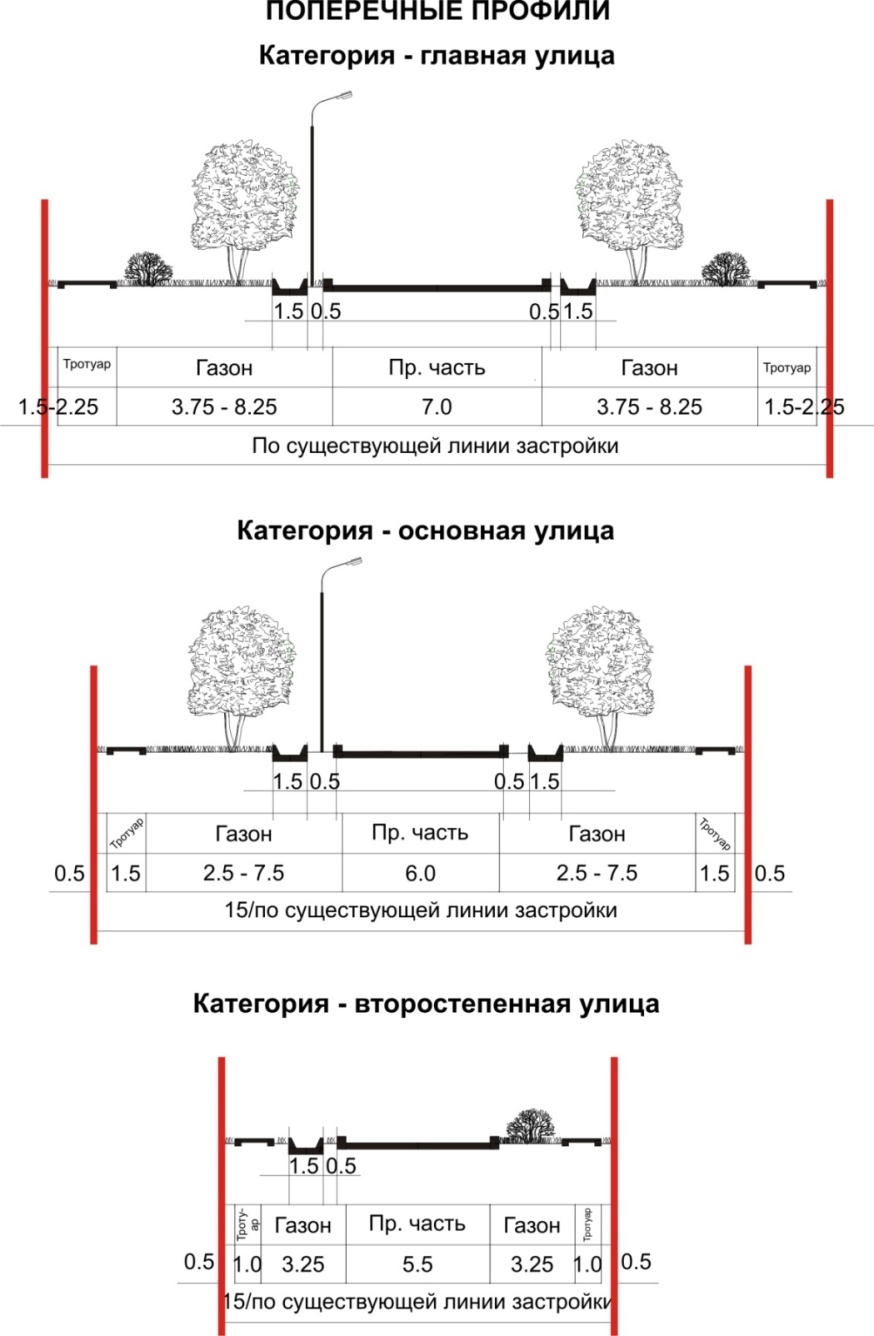 Все существующие и планируемые объекты транспортной инфраструктуры нанесены на графические материалы настоящего Генерального плана.1.7. Развитие инженерной инфраструктуры.Материалы настоящего раздела разработаны в соответствии с данными, полученными от Заказчика в качестве исходных данных, а также на основании материалов «Программы комплексного развития систем коммунальной инфраструктуры Казановского сельского поселения на 2017-2026 годы», утвержденной Постановлением Администрации Варненского муниципального района от 22.12.2016 г. №852.Функциональное зонирование территории. Развитие объектов инженерной инфраструктуры происходит как в границах специализированных зон, а именно зон размещения объектов инженерной инфраструктуры, зон размещения объектов инженерной и транспортной инфраструктуры, зон специального пользования водными объектами (зон санитарной охраны источников питьевого водоснабжения (скважин)), так и в границах прочих функциональных (территориальных) зон поселения.Размещение всех существующих и проектируемых магистральных сетей, объектов инженерной инфраструктуры – см. графические материалы настоящего Генерального плана.1.7.1. Развитие системы водоснабжения и водоотведения.1.7.1.1. Существующее положение.Централизованное водоснабжение в Казановском сельском поселении отсутствует.  Забор воды населением осуществляется из колодцев и из домашних скважин без доочистки воды. Среди мероприятий по водоснабжению приоритетными следует признать: бурение скважин, строительство станции водоочистки.Решение задач, связанных с построением эффективной системы водоснабжения на территории сельского поселения это длительный и достаточно дорогостоящий процесс, который требует комплексного подхода к решению первоочередных задач.Централизованная канализация на территории сельского поселения отсутствует. Ливневая канализация на территории сельского поселения отсутствует. Отвод дождевых и талых вод не регулируется и осуществляется в пониженные места существующего рельефа.Данной Программой не предусматривается обеспечение централизованной системой водоотведения и очистки хозяйственно-бытовых сточных вод, строительство систем централизованной бытовой и ливневой канализации.Пожаротушение. В соответствии с требованиями п. 4.1 СП 8.13130.2009 на территории поселений и организаций необходимо предусматривать наружное противопожарное водоснабжение. В соответствии с п. 5.1 СП 8.13130.2009 расчетное количество одновременных пожаров на территории населенных пунктов Казановского сельского поселения принимается равным одному с расходом воды на наружное пожаротушение 5 л/с. Расчетное время тушения пожара — 3 ч.Объем воды необходимый для тушения пожара составит:5 × 3 × 3,6 = 54 м3.Наружное пожаротушение предусматривается осуществлять от пожарных гидрантов, располагаемых на кольцевых сетях водопровода или из искусственных и естественных водоисточников (резервуары, водоемы). Размещение гидрантов, а также расположение и объем других водоисточников для наружного противопожарного водоснабжения необходимо  предусматривать в соответствии с требованиями СП 8.13130.2009.Основными задачами перспективного развития систем водоснабжения населенных пунктов Казановского сельского поселения являются:- 100%й охват территорий населенных пунктов сетями централизованного водоснабжения;- обеспечение стабильной и безаварийной работы систем водоснабжения с созданием оптимального резерва пропускной способности коммуникаций и мощностей сооружений в том числе и в период чрезвычайных ситуация;- обеспечение соответствия качества питьевой воды, подаваемой потребителям, требованиям СанПиН 2.1.4.1047-01;- 100% охват жителей населенных пунктов Казановского сельского поселения водой питьевого качества.В качестве источников водоснабжения проектом предусматривается использование подземных вод. Весь прирост расходов воды на расчетный период предусматривается обеспечить также за счет подземных вод. Водоснабжение населенных пунктов предлагается осуществлять из подземных источников путем реконструкции действующих систем водоснабжения, по следующей схеме: «куст водозаборных скважин — сооружения водоподготовки — резервуары чистой воды — насосная станция II подъема — разводящая сеть — потребитель».Пожаротушение предполагается осуществлять из пожарных гидрантов и пожарных водоемов.Выбор схемы водоснабжения, методов очистки воды, производительность насосных станций, ёмкость водонапорных башен и резервуаров определяется на последующих стадиях проектирования.Для существующих источников водоснабжения необходимо проведение обследований на предмет определения дебитов скважин и качества воды. При недостаточном дебите необходимо бурение дополнительных скважин. Размещение проектируемых скважин необходимо произвести на участках, благоприятных в санитарном отношении, с учетом возможности организации зон санитарной охраны. Для всех источников питьевого водоснабжения (скважин) должны быть организованы три пояса санитарной охраны. Территория в границах первого пояса санитарной охраны источников питьевого водоснабжения должна быть огорожена и выделена в отдельную функциональную (территориальную) зону.Для нужд орошения и полива следует использовать как правило поверхностные источники.Для экономии и контроля необходимо у всех потребителей установить приборы индивидуального учета воды.Все водозаборные подземные сооружения необходимо оборудовать водомерными устройствами и установками обеззараживания воды (как правило с использованием ультрафиолетовых лучей), а в случае если вода не удовлетворяет требованиям СанПиН 2.1.4.1074-01, необходимо строительство сооружений водоподготовки.Предлагаемые решения являются предварительными и должны уточнятся на дальнейших стадиях проектирования.1.7.1.3. Проектное решение (водоотведение). Расчетные расходы сточных вод по населенным пунктам Казановского сельского поселения приняты равным расходам на водопотребление на соответствующие нужды (см. таблицу 1.10).Основными задачами перспективного развития систем водоотведения являются:- полное прекращение сброса неочищенных сточных вод;- достижение нормативного уровня очистки  хозяйственно-бытовых стоков;- 100% охват жилого фонда населенных пунктов хозяйственно-бытовой канализацией;- обеспечение стабильной и безаварийной работы систем водоотведения с созданием оптимального резерва пропускной способности коммуникаций и мощностей сооружений.В качестве очистных сооружений проектом предусматривается использовать комплектные установки заводского изготовления биологической очистки в искусственных условиях соответствующей производительности.Для местных и автономных систем канализации допускается использование очистных сооружений естественной биологической очистки бытовых сточных вод (подземные поля фильтрации, фильтрующие колодцы, песчано-гравийные фильтры, фильтрующие траншеи) при соответствующих гидрогеологических и инженерно-геологических условиях, исключающих загрязнение водоносных горизонтов.Для очистки навозосодержащих сточных вод и любых не бытовых стоков, прием которых невозможен в бытовую канализацию, необходимо предусматривать самостоятельные системы канализации с очисткой сточных вод методами, соответствующими характеру сточных вод.Для проектируемых канализационных насосных станций (КНС) должны быть установлены СЗЗ.1.7.2. Система газоснабжения и теплоснабжения. 1.7.2.1. Существующее положение. Сельское поселение газифицировано. Население пользуется природным газом. В настоящее время работы по газификации индивидуальных жилых домов закончены. Количество газифицированных домов и квартир природным газом более 90 %.Источником газоснабжения является существующий газопровод. Сеть газопроводов предусматривается вдоль существующих улиц и проездов на допустимом расстоянии от коммуникаций и сооружений в соответствии со СН и П 42-01-2002.1.7.3. Система электроснабжения. 1.7.3.1. Существующее положение. Электроснабжение Казановского сельского поселения осуществляется от централизованных источников ОАО МРСК Урала филиал «Челябэнерго» используются воздушные линии 10 кВ, 0,4 кВ, которые состоят на балансе предприятия. Протяженность сетей по низкой стороне (0,4 кВ) более 18 километров, протяженность сетей (10 кВ) составляет более 7 км.Обслуживающими организациями постоянно ведется контроль над эксплуатацией электрических сетей, ведутся работы по замене, ремонту, реконструкции распределительных сетей и электрического оборудования.Объемы нового строительства электросетевых объектов в зоне обслуживания РЭС и характеристики планируемых к сооружению и реконструкции объектов будут определены исходя из прогнозируемых нагрузки и месторасположения, состояния и технических параметров существующей сети и подлежат уточнению при конкретном проектировании.1.8. Характеристики зон с особыми условиями использования территорий, установление которых требуется в связи с размещением проектируемых объектов.Санитарные, защитные, механические защитные и санитарно-защитные зоны. Санитарно-защитная зона является обязательным элементом любого объекта, который является источником воздействия на среду обитания и здоровье человека. Использование площадей СЗЗ осуществляется с учетом ограничений, установленных действующим законодательством и настоящими нормами и правилами. Санитарно-защитная зона утверждается в установленном порядке в соответствии с законодательством Российской Федерации при наличии санитарно-эпидемиологического заключения о соответствии санитарным нормам и правилам.Ширина санитарно-защитной зоны устанавливается с учетом санитарной классификации, результатов расчетов ожидаемого загрязнения атмосферного воздуха и уровней физических воздействий, а для действующих предприятий - и натурных исследований. Назначаются в соответствии с СНиП 2.07.01-89* «Градостроительство. Планировка и застройка городских и сельских поселений», СанПиН 2.2.1/2.1.1.1200-03 (новая редакция) «Санитарно - защитные зоны и санитарная классификация предприятий, сооружений и иных объектов», Федерального закона от 21.07.1997 N 116-ФЗ (ред. от 29.07.2018) "О промышленной безопасности опасных производственных объектов", «Местных нормативов градостроительного проектирования Варненского муниципального района Челябинской области» для предприятий и объектов, в том числе:- от производственных объектов и производств (в зависимости от производственного профиля и класса опасности объекта в соответствии с требованиями СанПиН 2.2.1/2.1.1.1200-03), в том числе:- производственных и сельскохозяйственных предприятий I класса опасности (в случае размещения) – 1000 м;- производственных и сельскохозяйственных предприятий II класса опасности (в случае размещения) – 500 м;- производственных и сельскохозяйственных предприятий III класса опасности (в случае размещения) – 300 м;- производственных предприятий IV класса опасности (в случае размещения) – 100 м;- производственных предприятий V класса опасности (в случае размещения) и территории логистического центра (проектируемого) – 50 м;- скотомогильника – 1000 м;- от сельских кладбищ – 100 м (может быть увеличена в зависимости от площади кладбища);- от АЗС – ;- от СТОА – 100 м;- от электроподстанции – 300 м;- от железной дороги:  (в обе стороны от крайнего железнодорожного пути) – до жилой застройки,  – до садовых участков (согласно п. 6.8 СНиП 2.07.01-89* «Градостроительство. Планировка и застройка городских и сельских поселений» (актуализированная версия));- от КНС – 50 м;- от автодорог общего пользования регионального значения - 50/25 м (при прохождении через территорию населенного пункта согласно СП 42.13330.2016 –расстояние от бровки земляного полотна дороги до жилой/ садовой застройки). Со стороны жилой и общественной застройки поселений, садоводческих товариществ следует предусматривать вдоль дороги полосу зеленых насаждений шириной не менее 10 м.Размеры санитарно-защитной зоны могут быть уменьшены при: - объективном доказательстве стабильного достижения уровня техногенного воздействия на границе СЗЗ и за ее пределами в рамках и ниже нормативных требований по материалам систематических (не менее чем годовых) лабораторных наблюдений за состоянием загрязнения воздушной среды (для вновь размещаемых предприятий возможен учет лабораторных данных объектов-аналогов);- подтверждении замерами снижения уровней шума и других физических факторов в пределах жилой застройки ниже гигиенических нормативов;- уменьшении мощности, изменении состава, перепрофилировании предприятия и связанным с этим изменением класса опасности.Не допускается сокращение величины санитарно-защитной зоны для действующих предприятий на основании данных, полученных только расчетным путем.Согласно главе V «Режим территории санитарно-защитной зоны» пункту 5.1 в границах СЗЗ не допускается размещение:- жилой застройки, включая отдельные жилые дома;- ландшафтно-рекреационных зон, зон отдыха;- территорий садоводческих товариществ, коллективных или индивидуальных дачных и садово-огородных участков;- спортивных сооружений, детских, образовательных, лечебно-профилактических и оздоровительных учреждений;- объектов по производству лекарственной и пищевой продукции, а также складов данной продукции;- водопроводных сооружений для подготовки и хранения питьевой воды.В границах санитарно-защитной зоны допускается размещать:- сельхозугодья для выращивания технических культур, не используемых для производства продуктов питания;- предприятия, их отдельные здания и сооружения с производствами меньшего класса вредности, чем основное производство. При наличии у размещаемого в СЗЗ объекта выбросов, аналогичных по составу с основным производством, обязательно требование непревышения гигиенических нормативов на границе СЗЗ и за ее пределами при суммарном учете;- пожарные депо, бани, прачечные, объекты торговли и общественного питания, мотели, гаражи, площадки и сооружения для хранения общественного и индивидуального транспорта, автозаправочные станции, а также связанные с обслуживанием данного предприятия здания управления, конструкторские бюро, учебные заведения, поликлиники, научно-исследовательские лаборатории, спортивно-оздоровительные сооружения для работников предприятия, общественные здания административного назначения;- нежилые помещения для дежурного аварийного персонала и охраны предприятий, помещения для пребывания работающих по вахтовому методу, местные и транзитные коммуникации, ЛЭП, электроподстанции, нефте- и газопроводы, артезианские скважины для технического водоснабжения, водоохлаждающие сооружения для подготовки технической воды, канализационные насосные станции, сооружения оборотного водоснабжения, питомники растений для озеленения промплощадки, предприятий и санитарно-защитной зоны.Охранные зоны газораспределительных сетей. В соответствии с требованиями ПП РФ от 20.11.2000 №878 «Об утверждении Правил охраны газораспределительных сетей», для газораспределительных сетей устанавливаются следующие охранные зоны:- вдоль трасс межпоселковых газопроводов, проходящих по лесам и древесно-кустарниковой растительности, - в виде просек шириной 6 метров, по 3 метра с каждой стороны газопровода. Для надземных участков газопроводов расстояние от деревьев до трубопровода должно быть не менее высоты деревьев в течение всего срока эксплуатации газопровода.- вокруг отдельно стоящих газорегуляторных пунктов - в виде территории, ограниченной замкнутой линией, проведенной на расстоянии 10 метров от границ этих объектов. Для газорегуляторных пунктов, пристроенных к зданиям, охранная зона не регламентируется.Охранные зоны ЛЭП (по обе стороны от крайних проводов) установлены согласно Постановлению Правительства РФ от 24.02.2009 г. N 160 «О порядке установления охранных зон объектов электросетевого хозяйства и особых условий использования земельных участков, расположенных в границах таких зон» и составляют для линий напряжением:- 220 кВ – 50 м;- 110 кВ – 40 м;- 35 кВ – 30 м;- до 20 кВ – 20 м.При совпадении (пересечении) охранной зоны с полосой отвода и (или) придорожной полосой автомобильных дорог, охранными зонами трубопроводов, линий связи и других объектов проведение работ, связанных с эксплуатацией этих объектов, на совпадающих участках территорий осуществляется заинтересованными лицами по согласованию в соответствии с законодательством Российской Федерации, регламентирующим порядок установления и использования охранных зон, придорожных зон, полос отвода соответствующих объектов с обязательным заключением соглашения о взаимодействии в случае возникновения аварии. На автомобильных дорогах, в местах пересечения с воздушными линиями электропередачи, владельцами автомобильных дорог должна обеспечиваться установка дорожных знаков, запрещающих остановку транспорта в охранных зонах указанных линий с проектным номинальным классом напряжения 330 киловольт и выше и проезд транспортных средств высотой с грузом или без груза более 4,5 метра в охранных зонах воздушных линий электропередачи независимо от проектного номинального класса напряжения (согласно ст.8 (пункт 13,14) Постановления Правительства РФ от 24.02.2009 г. № 160 «О порядке установления охранных зон объектов электросетевого хозяйства и особых условиях использования земельных участков, расположенных в границах таких зон»). В пределах охранных зон без письменного решения о согласовании сетевых организаций юридическим и физическим лицам запрещается: - производить строительство, капитальный ремонт, реконструкцию или снос любых зданий и сооружений;- осуществлять разного рода горные, погрузочно-разгрузочные, взрывные, мелиоративные и другие работы, производить посадку и вырубку деревьев, кустарников, устраивать загоны для скота, производить полив с/х культур; - осуществлять добычу рыбы, других водных животных и растений придонными орудиями лова, устраивать водопои;- устраивать проезды машин и механизмов, имеющих общую высоту с грузом или без груза от поверхности дороги более 4,5 метров (в охранных зонах воздушных линий электропередачи);- размещать АЗС, склады ГСМ, свалки, полигоны ТБО, складировать дрова, торф, удобрения и т. д.;- размещать спортплощадки, стадионы, рынки, остановочные пункты, автостоянки;- производить земляные работы на глубине более 0,3 метра (на вспахиваемых землях на глубине более 0,45 метра), а также планировка грунта (в охранных зонах подземных кабельных линий электропередачи); - производить полив сельскохозяйственных культур в случае, если высота струи воды может составить свыше 3 метров (в охранных зонах воздушных линий электропередачи); - производить полевые сельскохозяйственные работы с применением сельскохозяйственных машин и оборудования высотой более 4 метров (в охранных зонах воздушных линий электропередачи).Охранные зоны кабельных линий электроснабжения. Устанавливаются в соответствии с требованиями Постановления Правительства РФ от 24.02.2009 г. №160 и составляют 1м в каждую сторону от крайнего кабеля. Охранная зона источников водоснабжения (водоводов). Ширина санитарно-защитной полосы водовода устанавливается в размере 10 м в каждую сторону от водовода (согласно требованиям СанПиН 2.1.4.027-095, для водоводов, диаметром меньше 1000 мм).Регламенты на территории зон санитарной охраны (ЗСО) водоводов и источников питьевого водоснабжения должны быть приняты, согласно требованиям СанПиН 2.1.4.027-095 «Зоны санитарной охраны источников водоснабжения и водопроводов хозяйственно-питьевого назначения». Согласно п. 3.4. СанПиН 2.1.4.027-095, в пределах санитарно-защитной полосы водовода запрещено:- размещение свалок, полей ассенизации, полей фильтрации, полей орошения, кладбищ, скотомогильников.- должны отсутствовать загрязнители почвы и грунтовых вод.Механическая охранная зона водоводов устанавливается в соответствии с минимально допустимым расстоянием по горизонтали (в свету) от подземных водоводов до фундаментов зданий и сооружений, в соответствии с таблицей 6 п. 6.10 СП 18.13330.2011 – 5 м в каждую сторону от стенки трубопровода. Охранная зона подземных кабельных линий связи. Составляет 2 метра с каждой стороны линии (в соответствии с Постановлением Правительства РФ от 09.06.1995 г. №578 «Об утверждении правил охраны линий и сооружений связи РФ»).Противопожарные разрывы от лесных массивов. Минимальный размер противопожарных разрывов от лесных массивов - специально созданного противопожарного барьера в виде просеки - 10 м (согласно ОСТ 56-103-98 «Охрана лесов от пожаров. Противопожарные разрывы и минерализованные полосы. Критерии качества и оценка состояния»). В границах просеки допускается размещение автодороги/ проезда или естественных безлесных территорий, водных пространств. Создается с целью обеспечения состояния территории, которое уменьшает до минимума возможность возникновения пожаров в лесах; условий для успешной ликвидации возгораний.Согласно СП 4.13130.2013 «Системы противопожарной защиты», п. 4.14, противопожарные расстояния от границ застройки сельских поселений с одно-, двухэтажной индивидуальной застройкой, а также от домов и хозяйственных построек на территории садовых, дачных и приусадебных земельных участков до лесных насаждений в лесничествах (лесопарках) - не менее 30 м.Придорожные полосы автомобильных дорог. В соответствии с Федеральным законом «Об автомобильных дорогах и о дорожной деятельности в Российской Федерации» № 257-ФЗ, статья 26. для автомобильных дорог, за исключением автомобильных дорог, расположенных вне границ населенных пунктов, устанавливаются придорожные полосы.В зависимости от класса и (или) категории автомобильных дорог с учетом перспектив их развития ширина каждой придорожной полосы устанавливается в размере:- 50 м - для автомобильных дорог III, IV категорий;- 25 м - для автомобильных дорог V категории.Согласно № 257-ФЗ «Об автомобильных дорогах и о дорожной деятельности в Российской Федерации», п.8 – 8.1 статьи 26 Придорожные полосы:- строительство, реконструкция в границах придорожных полос автомобильной дороги объектов капитального строительства, объектов, предназначенных для осуществления дорожной деятельности, объектов дорожного сервиса, установка рекламных конструкций, информационных щитов и указателей допускаются при наличии согласия в письменной форме владельца автомобильной дороги. Это согласие должно содержать технические требования и условия, подлежащие обязательному исполнению лицами, осуществляющими строительство, реконструкцию в границах придорожных полос автомобильной дороги таких объектов, установку рекламных конструкций, информационных щитов и указателей;- лица, осуществляющие строительство, реконструкцию в границах придорожных полос автомобильных дорог объектов капитального строительства, объектов, предназначенных для осуществления дорожной деятельности, объектов дорожного сервиса, установку рекламных конструкций, информационных щитов и указателей без разрешения на строительство (в случае, если для строительства или реконструкции указанных объектов требуется выдача разрешения на строительство), без предусмотренного частью 8 настоящей статьи согласия или с нарушением технических требований и условий, подлежащих обязательному исполнению, по требованию органа, уполномоченного на осуществление государственного строительного надзора, и (или) владельцев автомобильных дорог обязаны прекратить осуществление строительства, реконструкции объектов капитального строительства, установку рекламных конструкций, информационных щитов и указателей, осуществить снос незаконно возведенных объектов и сооружений и привести автомобильные дороги в первоначальное состояние. В случае отказа от исполнения таких требований владельцы автомобильных дорог выполняют работы по ликвидации возведенных объектов или сооружений с последующей компенсацией затрат на выполнение этих работ за счет лиц, виновных в незаконном возведении указанных объектов, сооружений, в соответствии с законодательством Российской Федерации. Порядок осуществления владельцем автомобильной дороги мониторинга соблюдения технических требований и условий, подлежащих обязательному исполнению, устанавливается федеральным органом исполнительной власти, осуществляющим функции по выработке государственной политики и нормативно-правовому регулированию в сфере дорожного хозяйства.- в пределах придорожных полос запрещается строительство капитальных сооружений (сооружений со сроком службы более 10 лет), за исключением объектов дорожной службы, объектов ГИБДД и объектов дорожного сектора.Полоса отвода железной дороги. В полосе отвода железной дороги согласно п. 6.8 СНиП 2.07.01-89*, помимо требований к режиму СЗЗ железной дороги, запрещается размещать:- автомобильные дороги;- гаражи, автостоянки, склады;- учреждения коммунально-бытового назначения.Границы отвода железной дороги приняты по данным ЕГРН.Водоохранные зоны, прибрежные защитные зоны и береговые полосы. Водоохранные зоны, прибрежные защитные зоны и береговые полосы для рек, расположенных на территории поселения определены согласно положениям Водного кодекса (ВК) РФ (№74-ФЗ от 03.06.2006). Статьей 6 ВКРФ установлена береговая полоса шириной  (полоса земли вдоль береговой линии водного объекта, предназначенная для общего пользования), в границах которой в соответствии с п. 8 ст. 27 Земельного кодекса РФ запрещено формирование земельных участков.В соответствии с Государственным водным кодексом Российской Федерации, в границах Варненского муниципального района Челябинской области расположены следующие (основные) поверхностные водные объекты (размер береговой полосы/ прибрежно-защитной зоны/ водоохраной зоны (соответственно) определен в соответствии с требованиями Водного кодекса РФ):- р. Нижний Тогузак – 20/50/;- р. Средний Тогузак – 20/50/;- р. Верхний Тогузак – 20/50/;- многочисленные притоки рек – 5/50 м (ширина прибрежно-защитной и водоохраной зон совпадают);Ширина водоохранной зоны озера, водохранилища, за исключением озера, расположенного внутри болота, или озера, водохранилища с акваторией менее 0,5 квадратного километра, устанавливается в размере пятидесяти метров. Ширина водоохранной зоны водохранилища, расположенного на водотоке, устанавливается равной ширине водоохранной зоны этого водотока. Ширина прибрежной защитной полосы устанавливается в зависимости от уклона берега водного объекта и составляет тридцать метров для обратного или нулевого уклона, сорок метров для уклона до трех градусов и пятьдесят метров для уклона три и более градуса. Ширина прибрежной защитной полосы реки, озера, водохранилища, имеющих особо ценное рыбохозяйственное значение (места нереста, нагула, зимовки рыб и других водных биологических ресурсов), устанавливается в размере двухсот метров независимо от уклона прилегающих земель.В границах прибрежных защитных зон запрещается (ВК РФ, статья 65 пункты 15, 17):- использование сточных вод для удобрения почв;- размещение кладбищ, скотомогильников, мест захоронения отходов производства и потребления, радиоактивных, химических, взрывчатых, токсических, отравляющих и ядовитых веществ;- осуществление авиационных мер по борьбе с вредителями и болезнями растений;- движение и стоянка транспортных средств (кроме специальных транспортных средств), за исключением их движения по дорогам и стоянки на дорогах и в специально оборудованных местах, имеющих твердое покрытие;- распашка земель;- размещение отвалов размываемых грунтов;- выпас сельскохозяйственных животных и организация для них летних лагерей и ванн.В границах водоохранных зон допускается строительство и эксплуатация хозяйственных и жилых объектов при условии оборудования таких объектов сооружениями, обеспечивающими охрану водных объектов от загрязнения, засорения и истощения вод в соответствии с водным законодательством и законодательством в области охраны окружающей среды (ВК РФ, статья 65 пункт 16).Зоны санитарной охраны (ЗСО) источников водоснабжения. Размеры ЗСО скважин на исходный год не установлены. Настоящим проектом приняты следующие размеры ЗСО:- первый пояс - 50 м (обязательно), - второй пояс – 100 м (указан минимально для глинистых грунтов; рассчитывается дополнительно на дальнейших стадиях проектирования);- третий пояс – 200 м (указан минимально для глинистых грунтов; рассчитывается дополнительно на дальнейших стадиях проектирования).Регламенты на территории зон санитарной охраны должны быть приняты, согласно требованиям СанПиН 2.1.4.027-095 «Зоны санитарной охраны источников водоснабжения и водопроводов хозяйственно-питьевого назначения», результатам гидрогеологических изысканий, проводимых для различных населенных пунктов поселения, паспортам существующих водозаборных скважин.В границах первого пояса ЗСО (пункт 3.2.1.) запрещается:- посадка высокоствольных деревьев;- все виды строительства, не имеющие непосредственного отношения к эксплуатации, реконструкции и расширению источника водоснабжения и водопроводных сооружений;- применение ядохимикатов, удобрений;- стирка, купание;- водопой скота;- спуск любых сточных вод.В границах второго и третьего поясов ЗСО подземных источников водоснабжения запрещается:- выявление, восстановление старых скважин и бурение новых, предоставляющих опасность в части возможности загрязнения водоносных горизонтов;- закачка отработанных вод в подземные горизонты, подземное складирование отходов, разработки недр земли;- размещение складов ГСМ, ядохимикатов и минеральных удобрений и их применение;- размещение кладбищ, скотомогильников, полей ассенизации и фильтрации, навозохранилищ, животноводческих и птицеводческих предприятий;- рубка леса главного пользования и реконструкции.Зоны залегания полезных ископаемых. Согласно СНиП 2.07.01-89* «Градостроительство. Планировка и застройка городских и сельских поселений» (актуализированная версия) застройка площадей залегания полезных ископаемых, а также размещение в местах их залегания подземных сооружений допускаются с разрешения органов управления государственным фондом недр и горного надзора только при условии обеспечения возможности извлечения полезных ископаемых или доказанности экономической целесообразности застройки.2. Параметры функциональных зон, установленных на межселенных территориях, в случае, если на межселенных территориях планируется размещение объектов федерального значения, объектов регионального значения, объектов местного значения (за исключением линейных объектов), а также сведения о планируемых для размещения в указанных зонах объектах федерального значения, объектах регионального значения, объектах местного значения.Основные понятия, используемые в разделе:Зонирование – деление территории на зоны при градостроительном планировании развития территорий с определением видов преобладающего функционального использования установленных зон.Функциональное использование (назначение) территории – установленное планировочной градостроительной документацией направление использования территории с учетом ограничений для осуществления определенных видов деятельности.Режим использования территории – определенная планировочной градостроительной документацией совокупность ограничений и предпочтений, обуславливающих ее использование в соответствии с ее функциональным назначением.Инженерная, транспортная и социальная инфраструктуры – комплекс сооружений и коммуникаций транспорта, связи, инженерного оборудования, а также объектов социального и культурно-бытового обслуживания населения, обеспечивающий устойчивое развитие и функционирование поселений.Функциональное зонирование территорий, генеральным планом, служит основанием отнесения земель муниципального образования к той или иной категории. Типы функциональных зон, принятые для территории Казановского сельского поселения. Зонирование территории – один из основных результатов разработки планировочной градостроительной документации, определяющее: распределение территории по ее назначению и связанным с ним ограничениям по освоению застройкой, транспортной и инженерно-технической инфраструктурами; распределение территории по ее использованию для различных видов хозяйственной деятельности, проживания и отдыха населения. Размещение объектов местного значения поселения, объектов регионального значения, объектов федерального значения в границах той или иной функциональной зоны описано в подпунктах п. 1 настоящей Книги 1.На территории Казановского сельского поселения устанавливаются следующие типы функциональных зон, предназначенные для размещения в них объектов местного значения поселения за исключением линейных объектов (все функциональные зоны в рамках настоящего Генерального плана разделены на существующие (т.е. определенные сложившейся застройкой, либо предусмотренные положениями утвержденного Генерального плана) и проектируемые:1. Жилые (селитебные) зоны, в том числе:- зона застройки индивидуальными жилыми домами и малоэтажными жилыми домами блокированной застройки;2. Общественно-деловые зоны, в том числе:- зона застройки делового, общественного и коммерческого назначения.3. Производственные и коммунально-складские зоны, в том числе:- зона размещения производственных и коммунально-складских объектов I - III классов вредности;- зона размещения производственных и коммунально-складских объектов IV и V классов вредности;4. Зоны сельскохозяйственного назначения, в том числе:- производственная зона сельскохозяйственных предприятий;- территориальная зона сельскохозяйственного назначения (в том числе сельскохозяйственных угодий).5. Зоны размещения объектов инженерной и транспортной инфраструктур, в том числе:- зона размещения объектов инженерной и транспортной инфраструктуры.6. Специальные зоны, в том числе:- зона кладбищ;- зона специального пользования водными объектами (зона санитарной охраны источников питьевого водоснабжения (скважин));- зона утилизации биологических отходов.7. Природные зоны, в том числе:- зона озелененных территорий общего пользования;- зона озелененных территорий специального назначения (включая санитарно-защитное озеленение, территории береговых полос водных объектов);- зона лесов (земель лесного фонда);- зона поверхностных водных объектов (в том числе, земель водного фонда);- территориальная зона особо охраняемых природных территорий;- иные зоны (ранее неразграниченные земли сельского поселения/ населенных пунктов сельского поселения).При определении границ зон учтены следующие факторы:- данные лесоустройства (по материалам, представленным Главным управлением лесами по Челябинской области);- данные ЕГРН на начало 2019 г.;- основные структурные элементы поселения - автодороги, коридоры магистральных инженерных сетей;- границы и характер землепользования;- требования Приказа Министерства экономического развития РФ (Минэкономразвития России) №10 от 19.01.2018 г. «Об утверждении Требований к описанию и отображению в документах территориального планирования объектов федерального значения, объектов регионального значения, объектов местного значения и о признании утратившим силу приказа Минэкономразвития России №793 от 07.12.2016 г.»;- положения Схемы территориального планирования Варненского муниципального района Челябинской области (внесение изменений утверждено Решением Собрания депутатов Варненского муниципального района Челябинской области от 24.04.2019 г. №26);- положения действующего Генерального плана Казановского сельского поселения Варненского муниципального района Челябинской области.3. Сведения о границах населенных пунктов, входящих в состав Казановского сельского поселения (перечень координат характерных точек этих границ в системе координат, используемой для ведения Единого государственного реестра недвижимости – МСК 74).Сведения о границах населенных пунктов, входящих в состав Казановского сельского поселения (графическое описание местоположения границ населенных пунктов) – см. лист 2 «Карта границ населенных пунктов (в том числе границ образуемых населенных пунктов), входящих в состав сельского поселения». М 1:20 000.№Населенный пунктПерспективная численность населения (на 2040 г.)1Село Казановка600№Населенный пунктПерспективная численность населения (к 2040 г.), челНорма обеспеченности озеленением общего пользования (к 2040 г.), м21С.Казановка60096000№Собственник автомобильной дорогиИдентификационный номерНаименование автодороги№Собственник автомобильной дорогиИдентификационный номерНаименование автодороги№Собственник автомобильной дорогиИдентификационный номерНаименование автодороги1Челябинская75К-063Варна – Алексеевка№ п\ пНаименованиеавтомобильных дорогПротяженность автодорог, кмПротяженность автодорог, кмПротяженность автодорог, кмПротяженность автодорог, км%дороги с тв.покрытием от общей протяженности№ п\ пНаименованиеавтомобильных дорогОбщая  протяженность, кмВ т.ч. по техн. категориис твердым покрытиемщебеночные%дороги с тв.покрытием от общей протяженности№ п\ пНаименованиеавтомобильных дорогОбщая  протяженность, км№ технической категории I-IVс твердым покрытиемщебеночные%дороги с тв.покрытием от общей протяженности1234571.Ул.Центральная д.120 до автодороги Варна-Алексеевка0,6550,651002.Ул.Центральная д.128 до ул.Набережная д.10,2550,253.Ул.Центральная д.120 до ул.Набережная д.130,2050,204.Ул.Центральная д.114 до ул.Набережная д.200,2050,205.Ул.Центральная д.110 до ул.Набережная д.250,2050,206.Ул.Центральная д.90 до ул.Набережная д.470,2550,257..Ул.Центральная1,7551,751008.Ул.Мира0,8050,809.Ул.Садовая0,7050,7010010.Ул.Набережная1,2051,2011.Пер.Новостроек0,5050,5012.Пер.Молодежный0,3050,3010013.Пер.Школьный0,5050,50ИТОГО7,53,44,1№ п/пНаименование программыСроки реализацииОбъем финансирования, тыс.руб.Ответственный за реализацию мероприятияРемонт улично-дорожной сети Ул.Центральная д.128 до ул.Набережная д.1(0,250)2017-2018 г.550,0администрация Казановского сельского поселенияРемонт улично-дорожной сети Ул.Центральная д.120 до ул.Набережная д.13(0,200)2018 -2026 г.440,0администрация Казановского сельского поселенияРемонт улично-дорожной сети Ул.Центральная д.114 до ул.Набережная д.20 (0,200)2018 -2026 г.440,0администрация Казановского сельского поселенияРемонт улично-дорожной сети Ул.Центральная д.110 до ул.Набережная д.25 (0,200)2018 – 2026г440,0администрация Казановского сельского поселенияРемонт улично-дорожной сети Ул.Центральная д.90 до ул.Набережная д.47 (0,250)2018 -2026 г550,0администрация Казановского сельского поселенияРемонт улично-дорожной сети Ул.Мира (0,800)2018 -2026г1760,0администрация Казановского сельского поселенияРемонт улично-дорожной сети Ул.Садовая (0,700)2018 -2026г1540,0администрация Казановского сельского поселенияРемонт улично-дорожной сети Ул.Набережная (1,200)2018-2026г2640,0администрация Казановского сельского поселенияРемонт улично-дорожной сети Пер.Новостроек (0,500)2018 -2026г1100,0администрация Казановского сельского поселенияРемонт улично-дорожной сети Пер.Молодежный (0,300)2018 -2026г660,0администрация Казановского сельского поселенияРемонт улично-дорожной сети Пер.Школьный (0,500)2018 -2026г1100,0администрация Казановского сельского поселенияРемонт улично-дорожной сети Ул.Центральная д.120 до автодороги Варна-Алексеевка2018 -2026г1430,0№ п/пМероприятияНаименование, расположение объектаТехнические параметрыПротяженность, мГрафик реализации мероприятий/тыс.руб./График реализации мероприятий/тыс.руб./График реализации мероприятий/тыс.руб./Ответственные исполнителиВыполнение целевых показателей№ п/пМероприятияНаименование, расположение объектаТехнические параметрыПротяженность, м201720182018-2026Ответственные исполнителиВыполнение целевых показателейКапитальный ремонт Капитальный ремонт Капитальный ремонт Капитальный ремонт Капитальный ремонт Капитальный ремонт Капитальный ремонт Капитальный ремонт Капитальный ремонт Капитальный ремонт 1.Ремонт улично-дорожной сетиУл.Центральная д.128 до ул.Набережная д.1V250550,0550,0Администрация Казановского сельского поселения2.Ремонт улично-дорожной сетиУл.Центральная д.120 до ул.Набережная д.13V200440,0Администрация Казановского сельского поселения3.Ремонт улично-дорожной сетиУл.Центральная д.114 до ул.Набережная д.20V200440,0Администрация Казановского сельского поселения4.Ремонт улично-дорожной сетиУл.Центральная д.110 до ул.Набережная д.25V200440,0Администрация Казановского сельского поселения5.Ремонт улично-дорожной сетиУл.Центральная д.90 до ул.Набережная д.47V250550,0Администрация Казановского сельского поселения6.Ремонт улично-дорожной сетиУл.МираV8001760,0Администрация Казановского сельского поселения7.Ремонт улично-дорожной сетиУл.СадоваяV7001540,0Администрация Казановского сельского поселения8.Ремонт улично-дорожной сетиУл.НабережнаяV12002640,0Администрация Казановского сельского поселения9.Ремонт улично-дорожной сетиПер.НовостроекV5001100,0Администрация Казановского сельского поселения10.Ремонт улично-дорожной сетиПер.МолодежныйV300660,0Администрация Казановского сельского поселения11.Ремонт улично-дорожной сетиПер.ШкольныйV5001100,0Администрация Казановского сельского поселения12Ремонт улично-дорожной сетиУл.Центральная д.120 до автодороги Варна-АлексеевкаV6501430,0Администрация Казановского сельского поселения№ п/пМероприятияНаименование, расположение объектаТехнические параметрыПротяженность, мПротяженность, мСтоимость выполнения мероприятий, тыс. руб.Финансовые потребности на  реализацию мероприятий, тыс. руб.Финансовые потребности на  реализацию мероприятий, тыс. руб.Финансовые потребности на  реализацию мероприятий, тыс. руб.Финансовые потребности на  реализацию мероприятий, тыс. руб.Финансовые потребности на  реализацию мероприятий, тыс. руб.Финансовые потребности на  реализацию мероприятий, тыс. руб.№ п/пМероприятияНаименование, расположение объектаТехнические параметрыПротяженность, мПротяженность, мСтоимость выполнения мероприятий, тыс. руб.2017-20182018201920202021-20232023-2026Реконструкция Реконструкция Реконструкция Реконструкция Реконструкция Реконструкция Реконструкция Реконструкция Реконструкция Реконструкция Реконструкция Реконструкция Реконструкция 1Ремонт дорогиул. СадоваяV3311354,491354,491354,492Ремонт дорогиул.ШкольнаяV4352812,42812,42812,43Ремонт дорогиул.МолодежнаяV7495273,695273,695273,694Ремонт дорогиул.ЗеленаяV10987187,147187,147187,145Ремонт дорогиул.ЦентральнаяV167011254,8511254,8511254,856Ремонт дорогиул.НабережнаяV170011526,011526,011526,0Обозначение характерных точек границКоординаты, мКоординаты, мОбозначение характерных точек границXY1231421 525,492 313 812,182421 625,622 313 780,063421 689,512 313 956,544421 856,232 313 911,345421 738,412 313 529,426421 855,372 313 503,587421 913,292 313 248,798421 970,522 313 235,969421 957,052 313 176,2610421 905,482 313 189,0711421 869,142 313 045,3312421 851,792 313 034,0313421 821,892 312 930,9914421 794,132 312 835,9415421 891,152 312 803,5616421 856,432 312 714,4717421 614,012 312 386,5418421 359,462 312 306,9019421 149,642 312 330,1520421 143,992 312 629,0521421 325,792 313 168,9722421 350,972 313 439,22